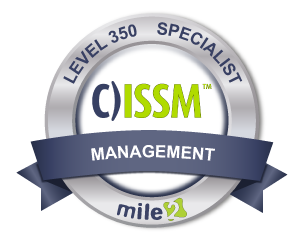 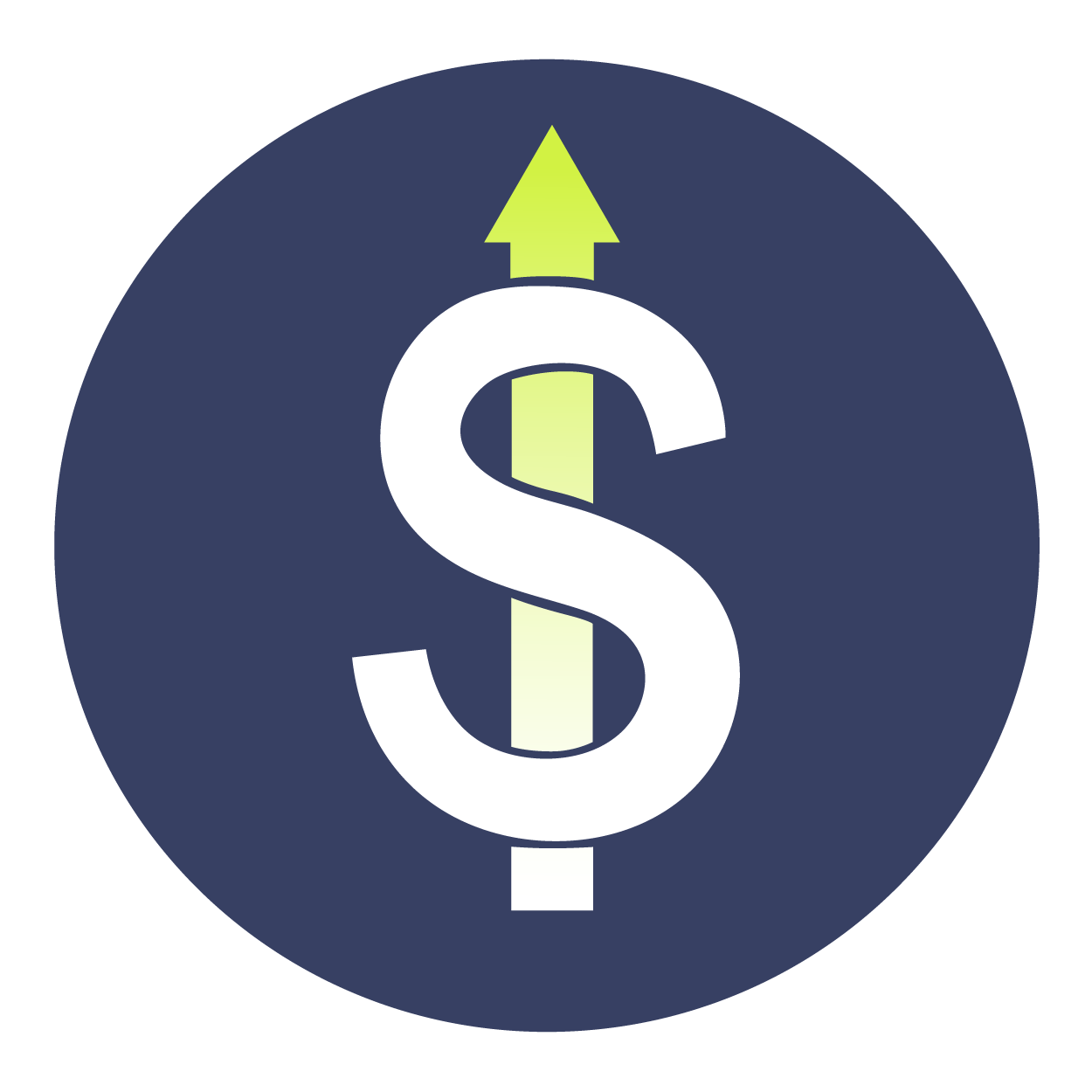 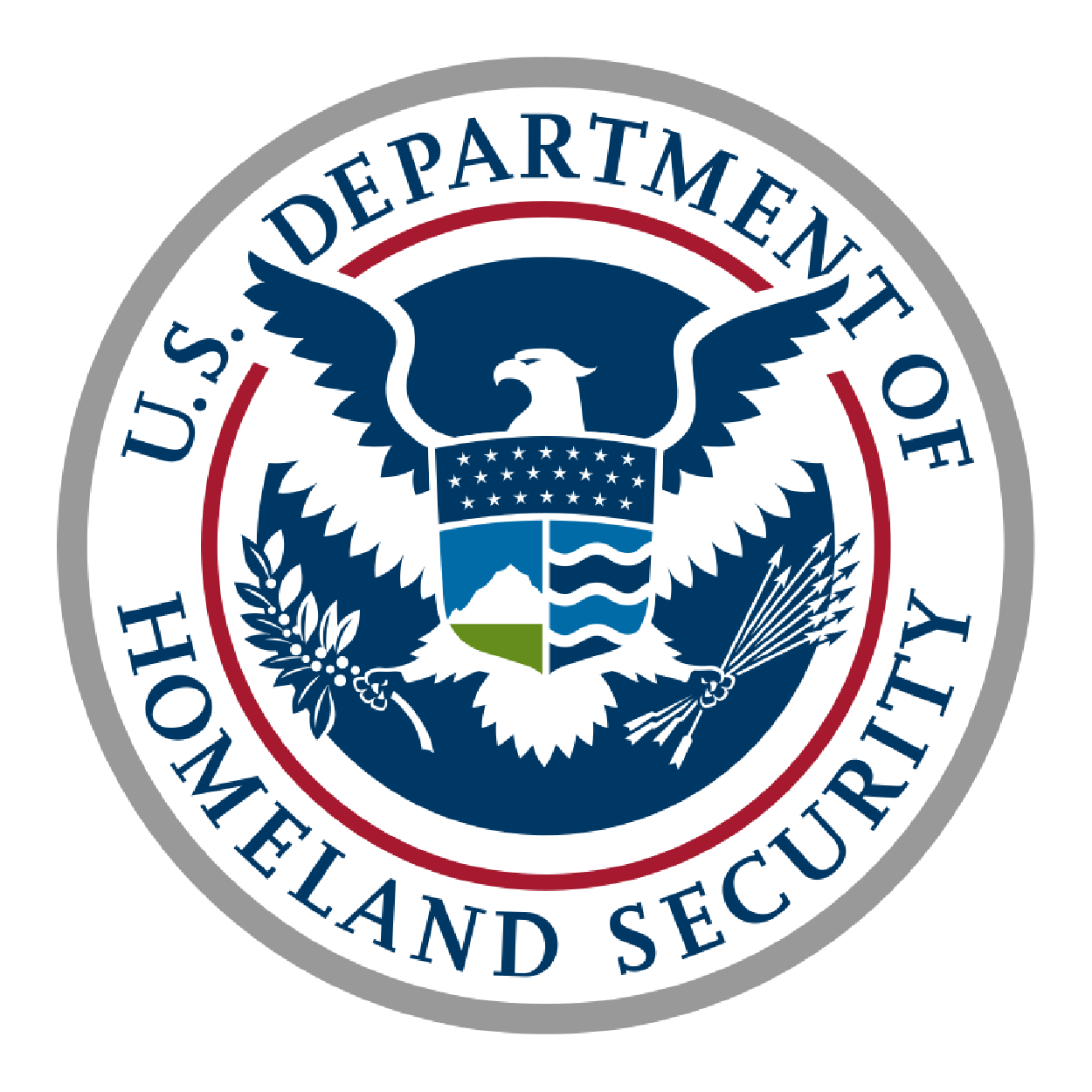 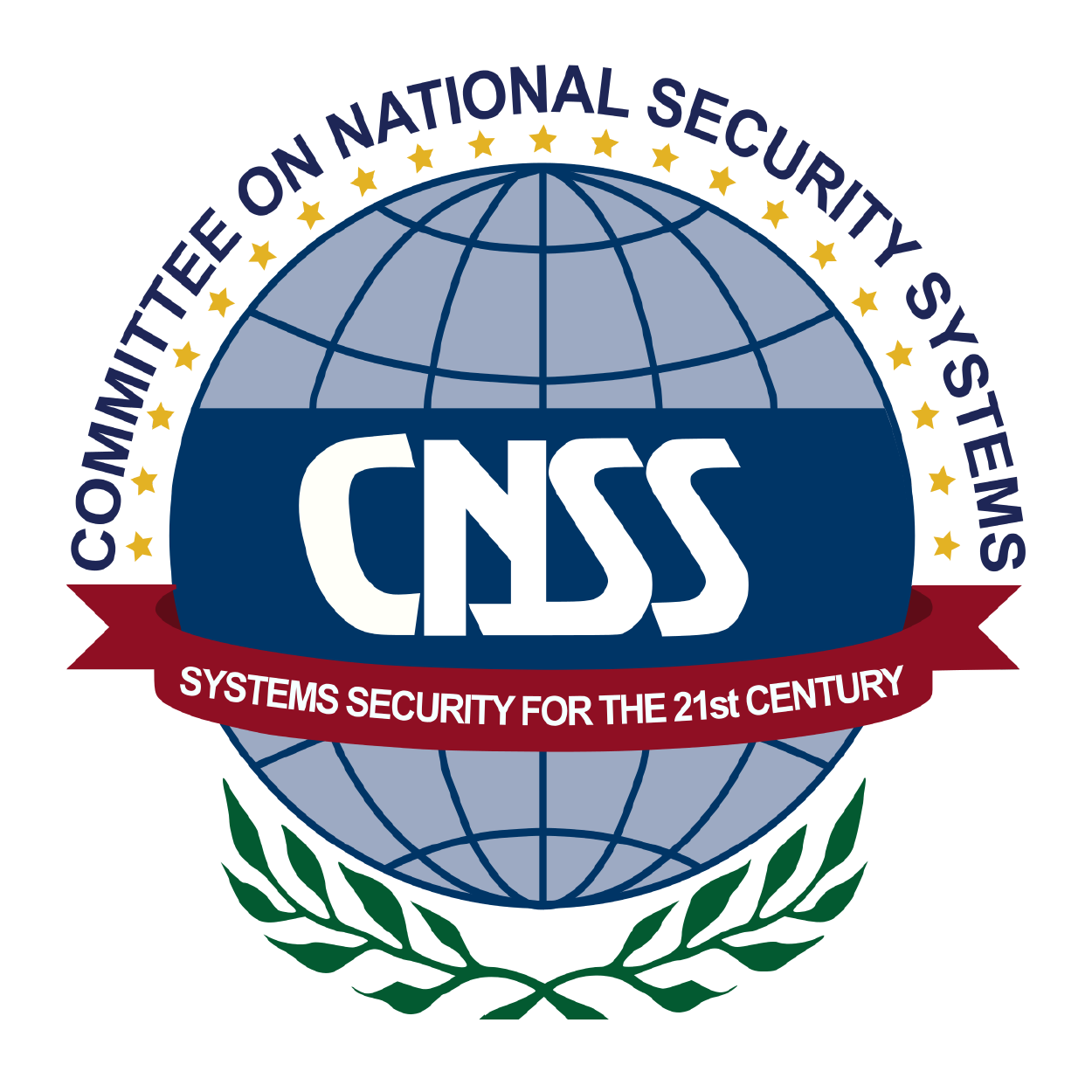 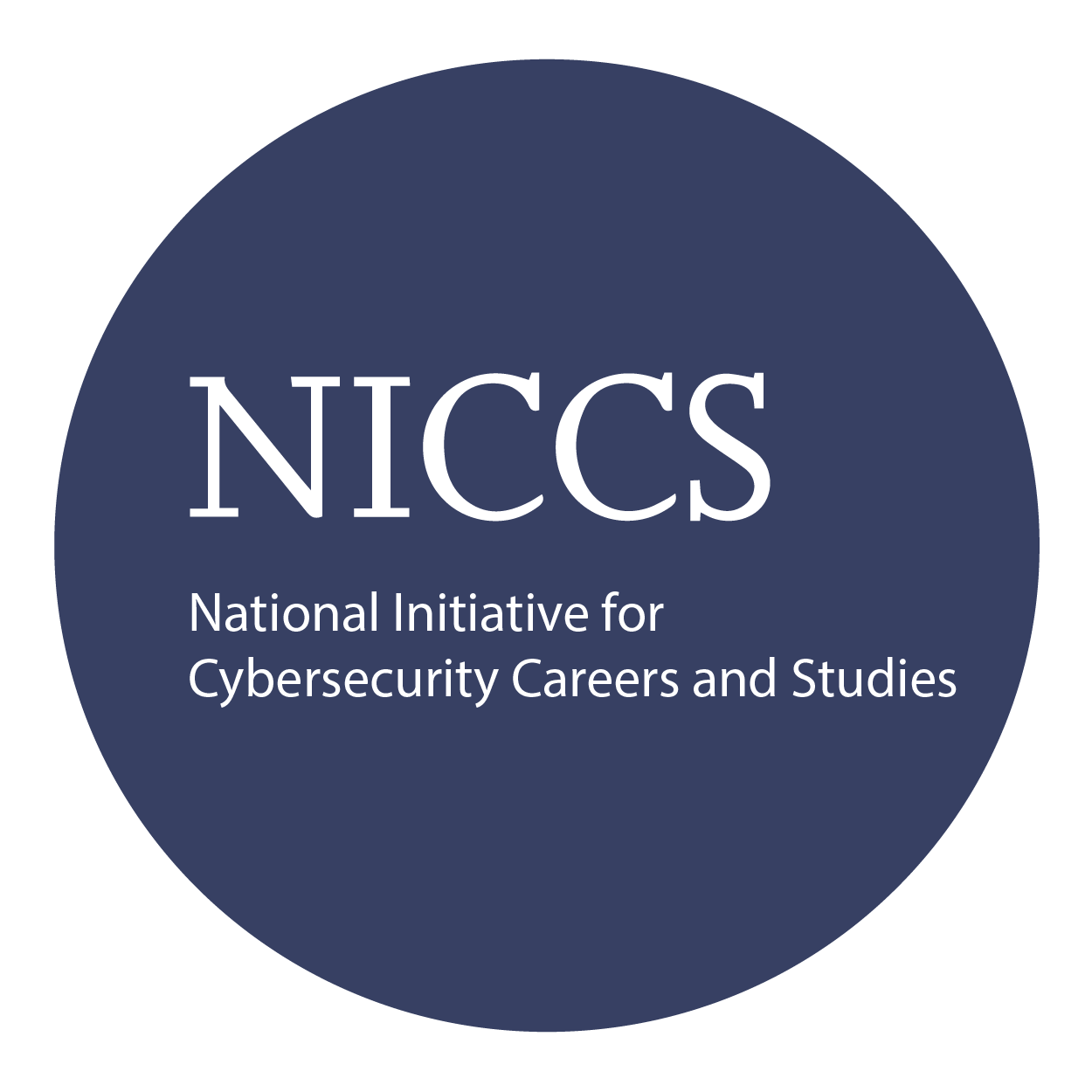 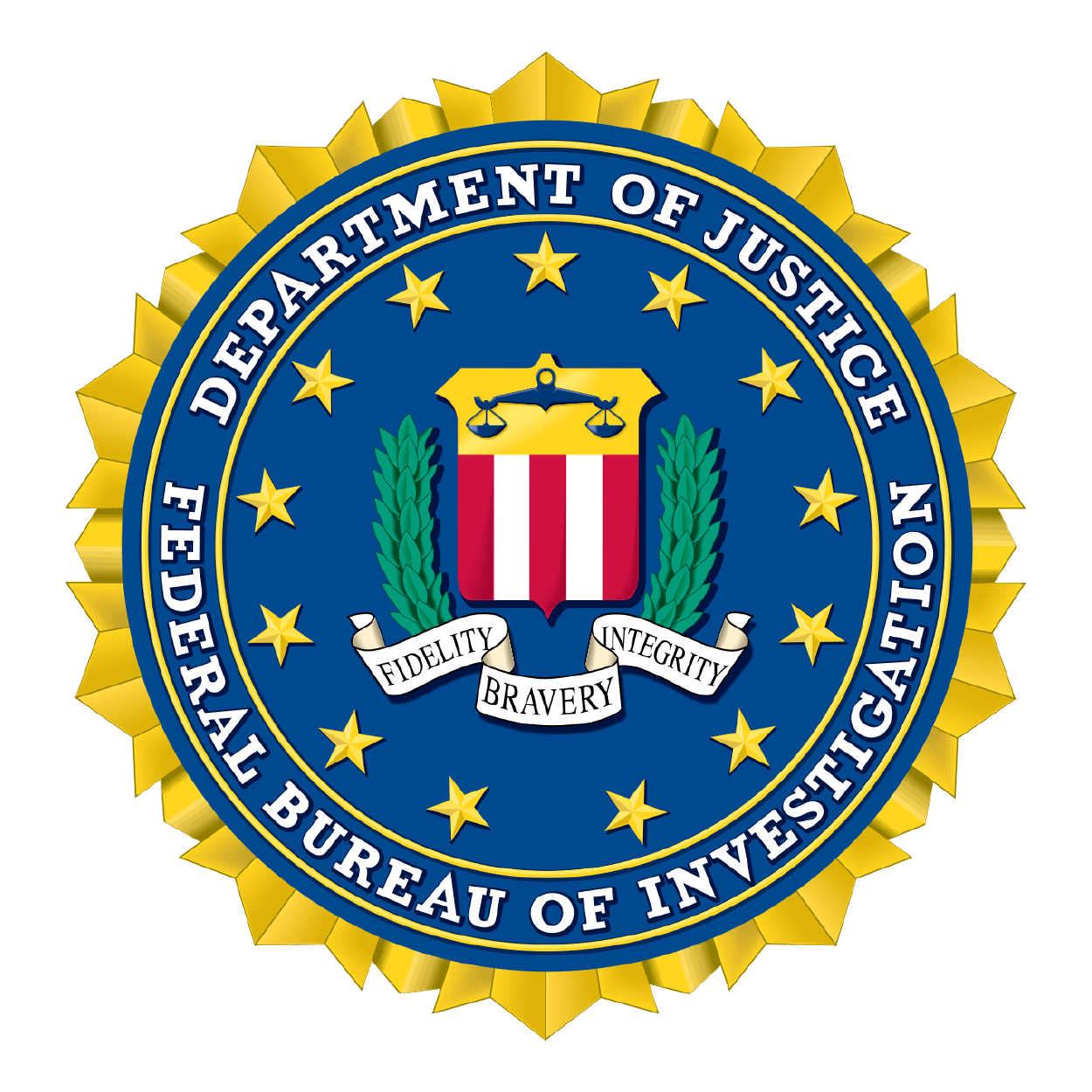 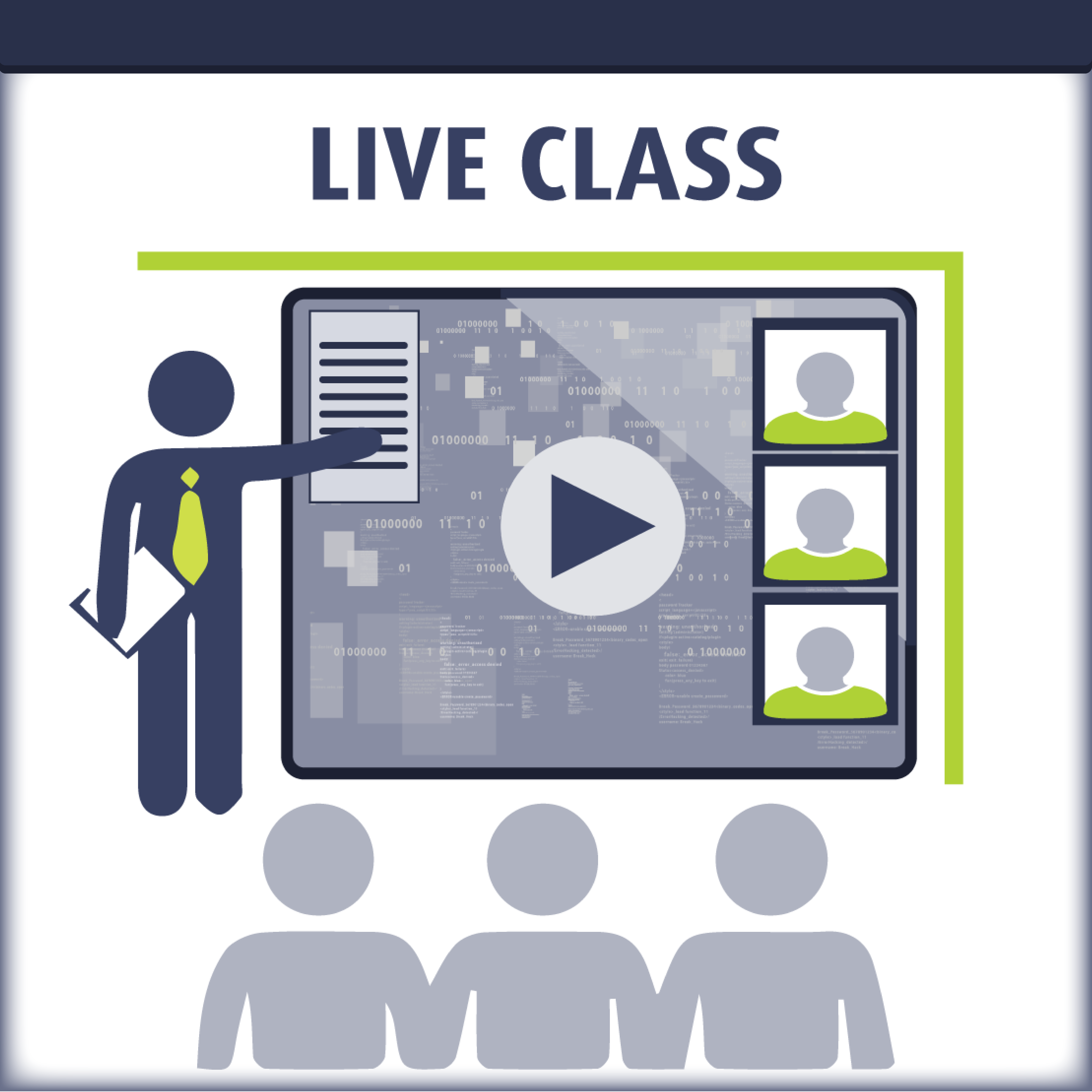 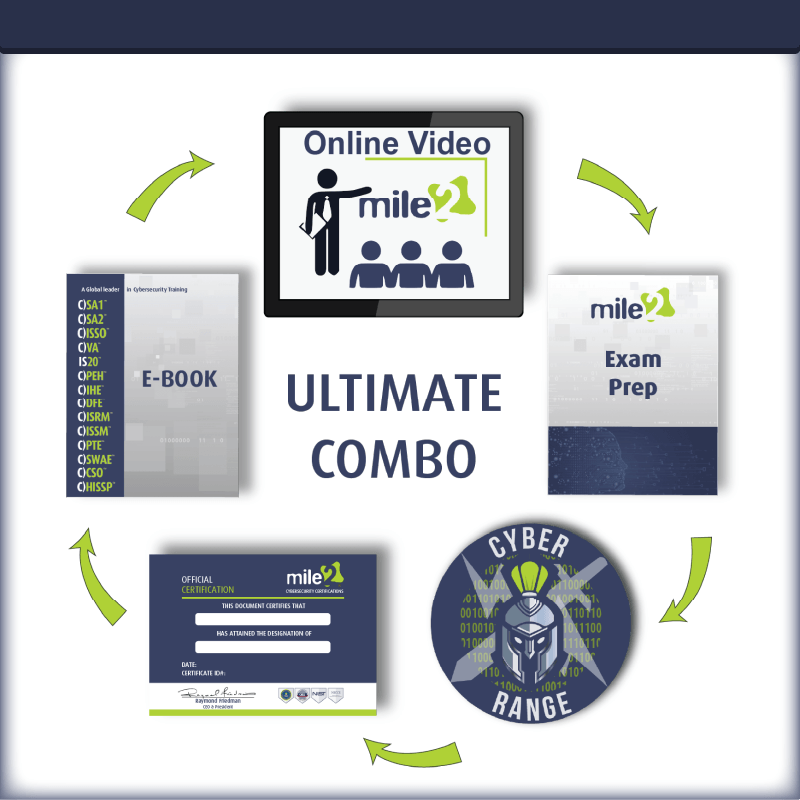 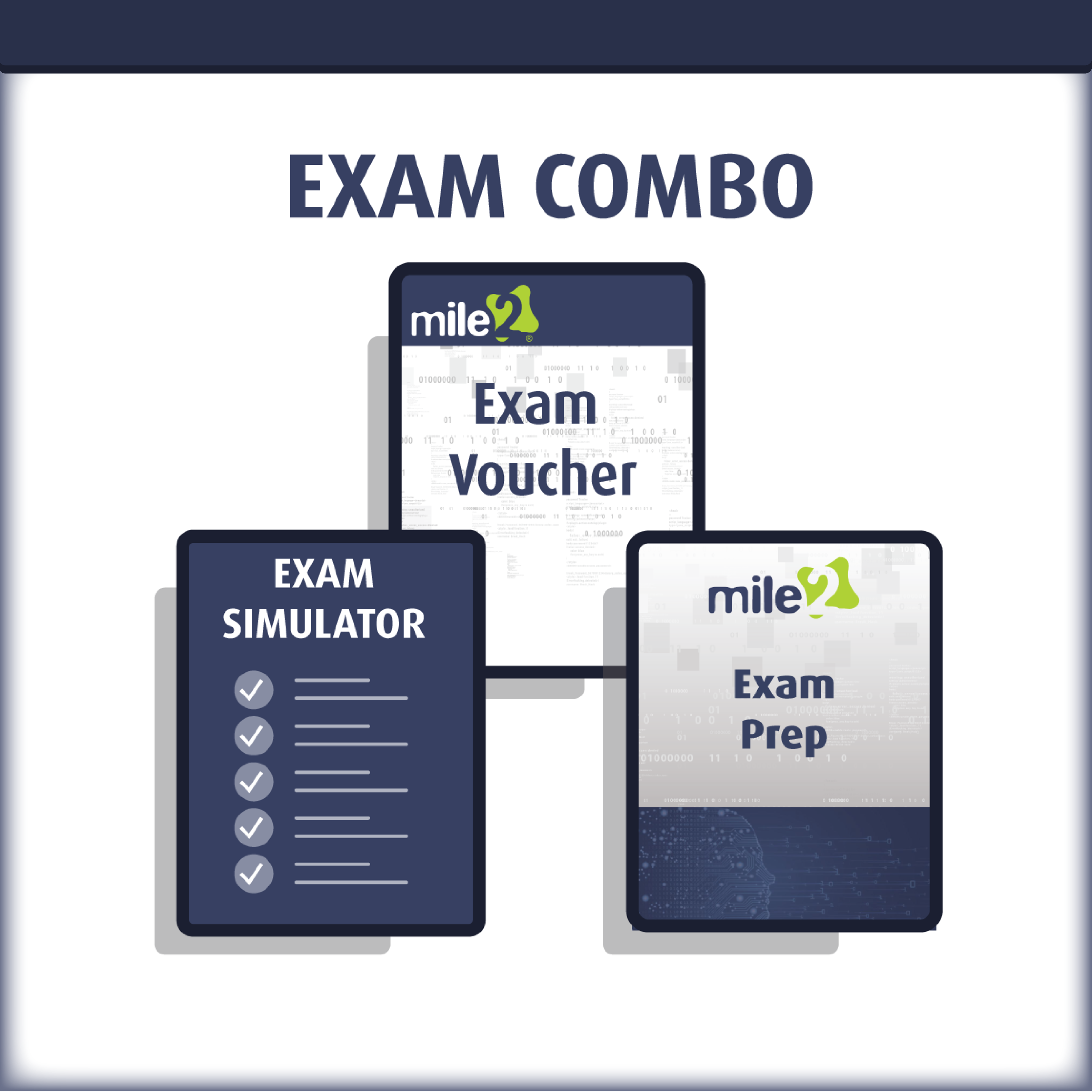 Detailed Outline:Course Introduction Module 1 – IntroductionAgendaDaily FormatDomain StructureCourse Structure and LogisticsModule 2 – Architectural Concepts and Design RequirementsIS Governance OverviewIS StrategyIS Programs, Architectures, and FrameworksCommittees and ResponsibilitiesAuditing and Evaluating Information SystemsReporting and ComplianceEthicsModule 3 – Information Risk ManagementRoles and ResponsibilitiesWhat is Risk and Risk ManagementRisk Assessment, TreatmentRisk Mitigation and ControlsAuditingHuman Resource RiskTraining and AwarenessModule 4 – Information Security Program Development and ManagementInformation Security Strategy and ManagementSecurity Program DevelopmentOperations Security TechnologiesEvaluating and Information Security SystemModule 5 – Information Security Incident ManagementGoals of Incident Management and ResponseDeveloping Response and Recovery PlansPlan of Action for Incident ManagementChallenges in Incident ManagementPost Event ReviewsNotification RequirementsInsuranceTesting Response and Recovery PlansBCP and DRP Training